Les atouts de la Savoie d'aujourd'hui                                                          "les plaisirs en abondance"Le présent article a été publié dans le magazine   de l'UFE de mai 2018 (n°569) à l'initiative et avec le concours de Laurent Rigaud qui est le président des Savoyards de Dubaï et des Savoyards du monde.L'Union des Français de l'Etranger (UFE) est une, association reconnue d'utilité publique. Elle regroupe 20.000 membres répartis dans 110 pays avec 170 représentations dans le monde.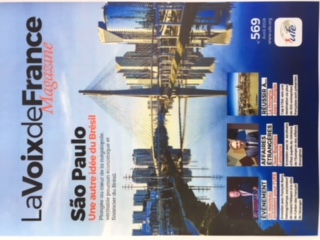 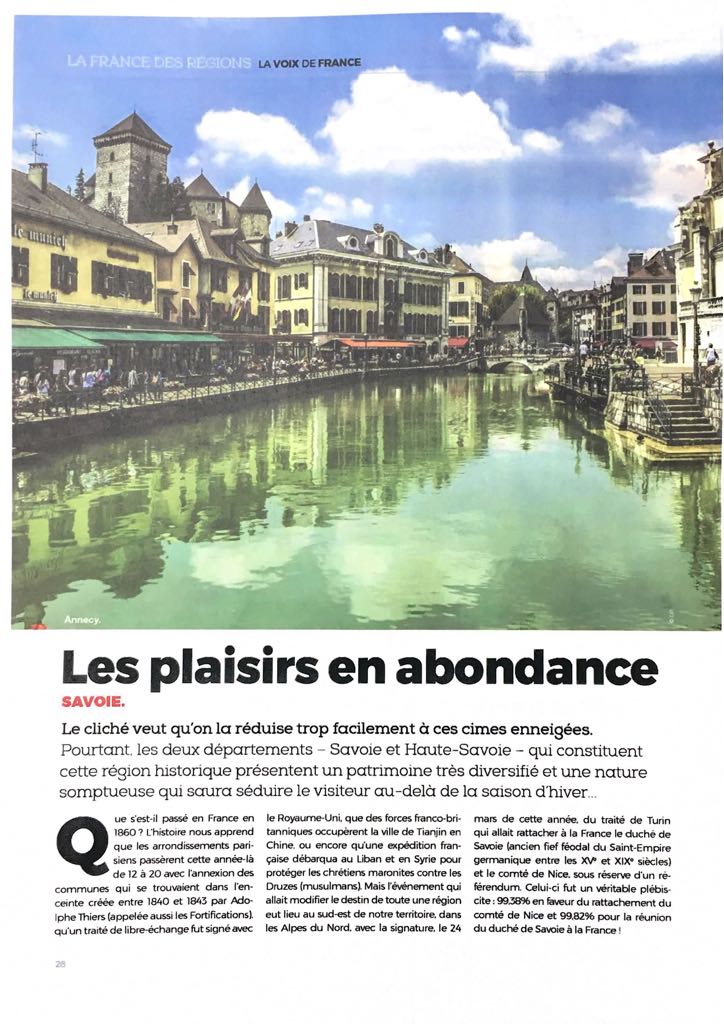 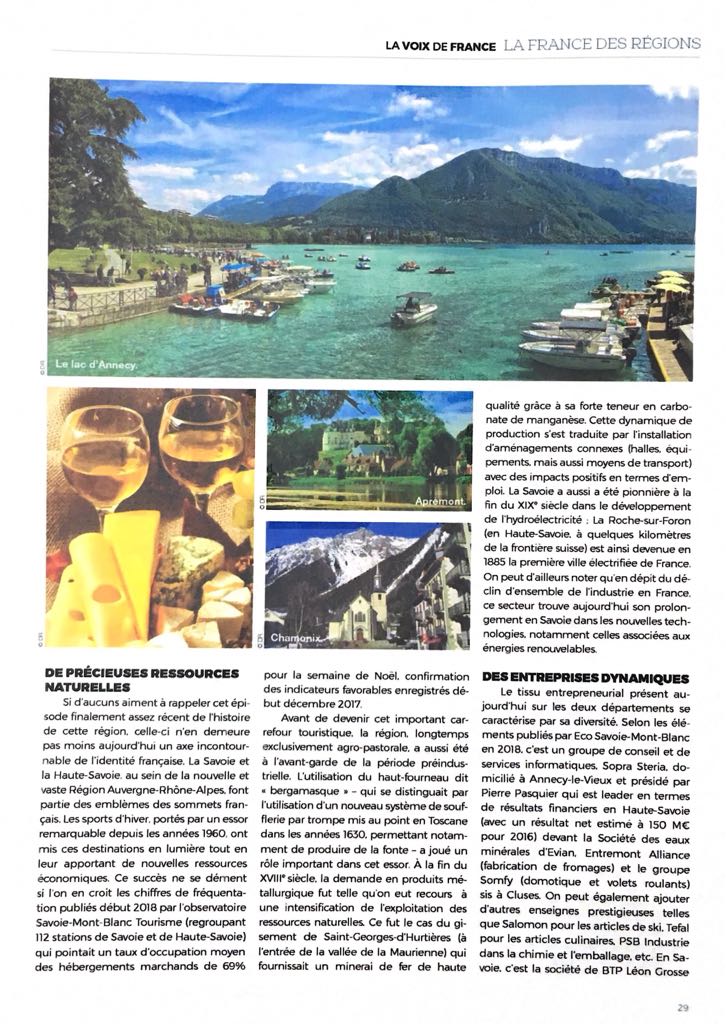 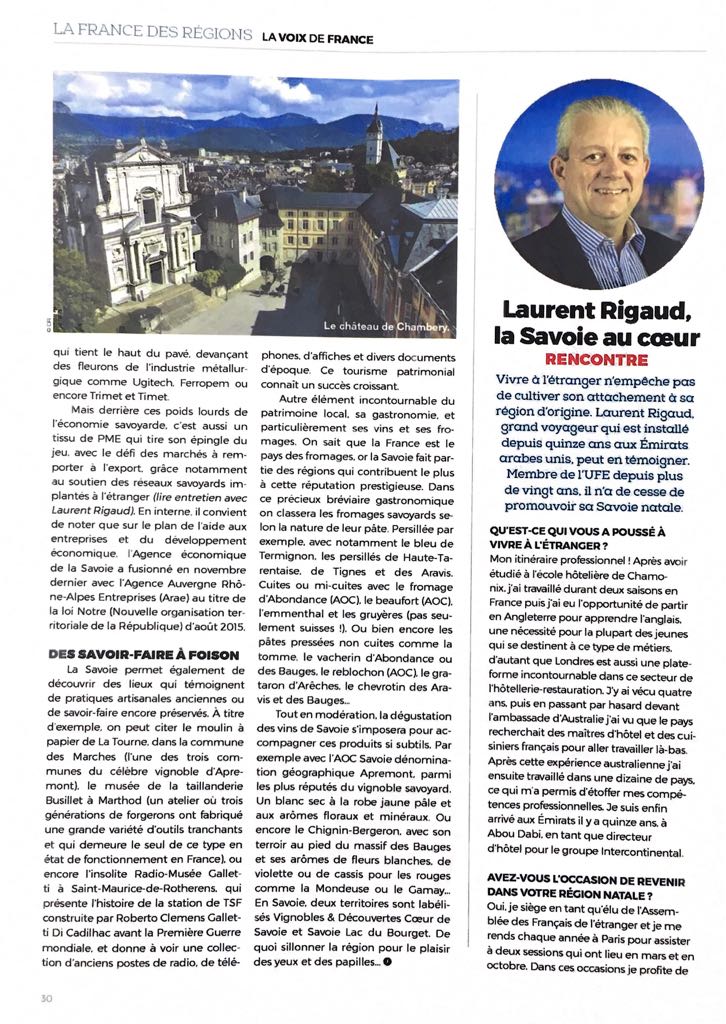 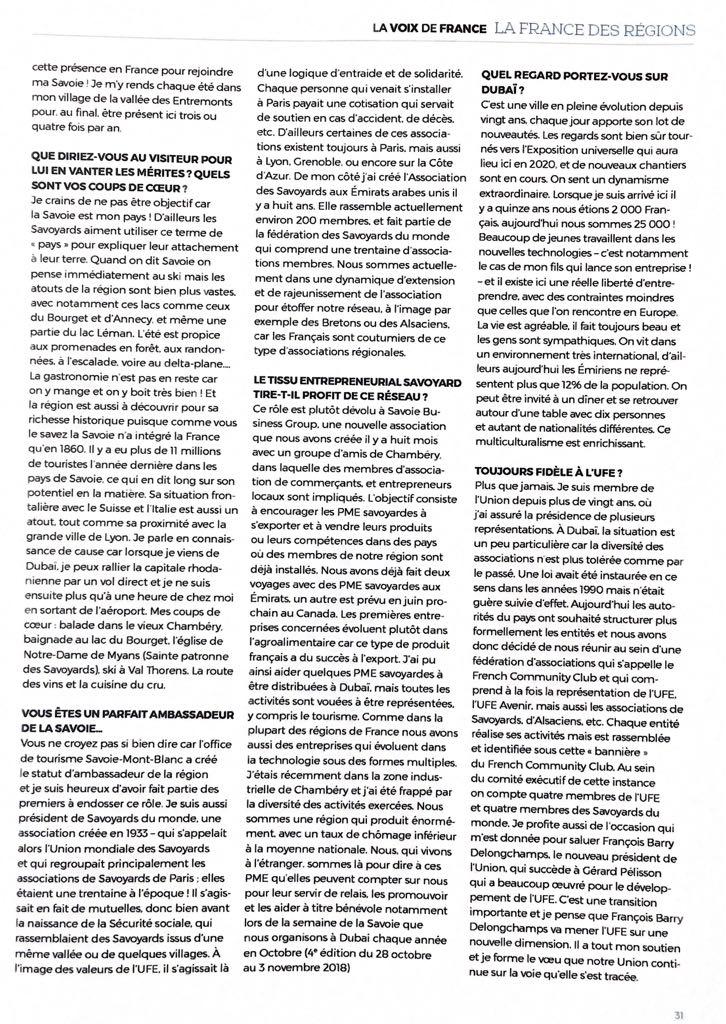 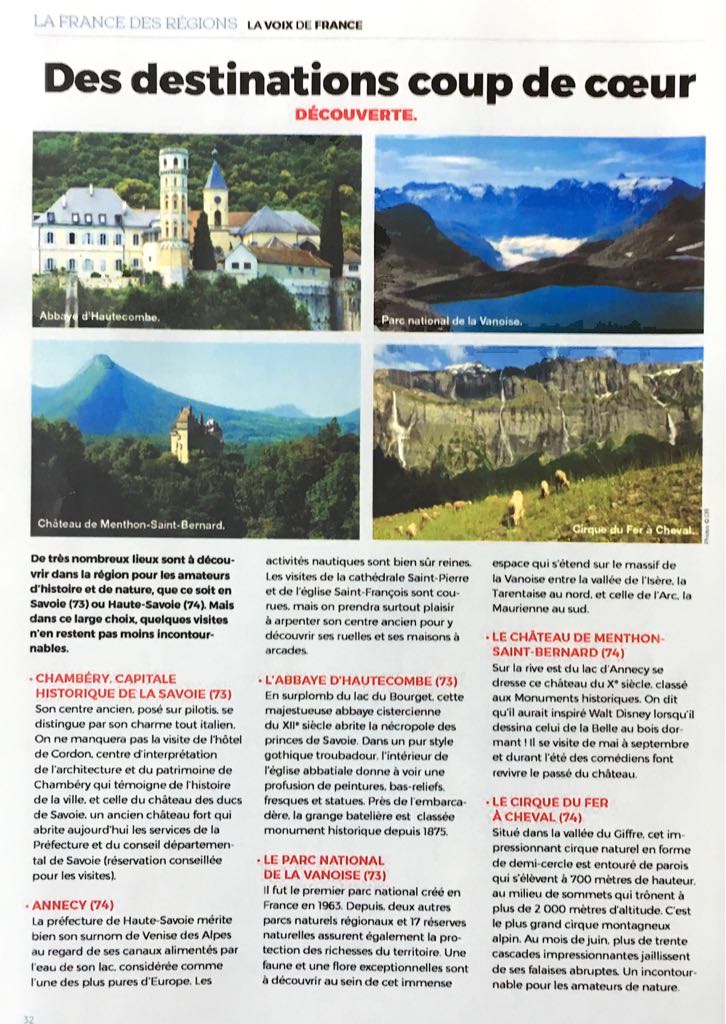 